Contents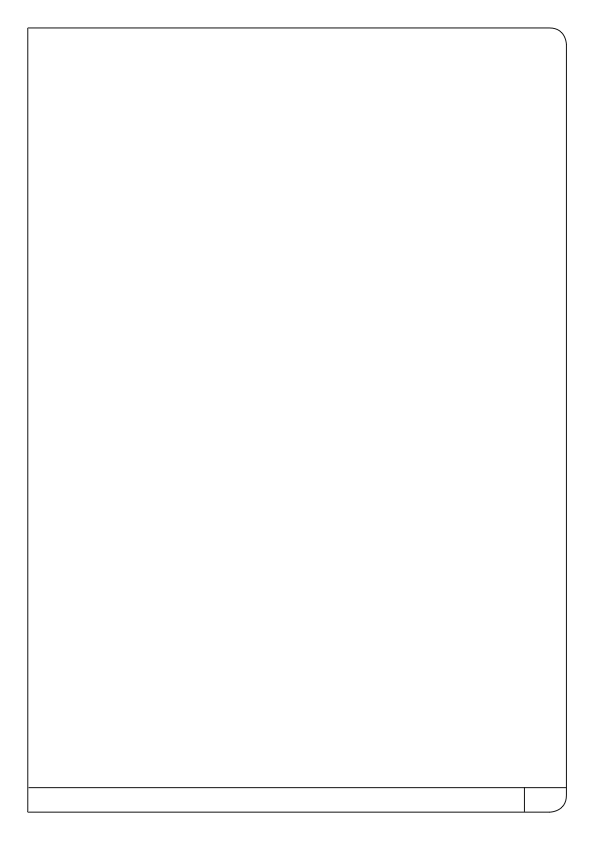 1.1	Museum’s Purpose	021.2	Museum Governance	031.3	Legal Standing	041.4	Treaty-Based Partnerships 
between Museum and Tangata 
Whenua, Iwi and Hapü	051.5	Responsibility for Collections
and Taonga	061.6	Tenure of Museum Premises	071.7	Museum Management	081.8 	Administrative Records	091.9	Forward Planning	101.10	Financial Planning	111.11	Budget Management	121.12	Planning Public Programmes	131.13	Welcoming Visitors	141.14	Marketing Plan	151.15	Museum Advice	16What is the specific purpose of your museum?What is the specific purpose of your museum?What is the specific purpose of your museum?What is the specific purpose of your museum?What is the specific purpose of your museum?What is the specific purpose of your museum?What is the specific purpose of your museum?Does your museum have one or more of the following that answers or supports the above query?Does your museum have one or more of the following that answers or supports the above query?Does your museum have one or more of the following that answers or supports the above query?Does your museum have one or more of the following that answers or supports the above query?You have thisCopy is attached1Publicly available statement of purposePublicly available statement of purposePublicly available statement of purposePublicly available statement of purpose2Formal aims and objectivesFormal aims and objectivesFormal aims and objectivesFormal aims and objectives3Mission statement and/or organisational principlesMission statement and/or organisational principlesMission statement and/or organisational principlesMission statement and/or organisational principles4VisionVisionVisionVision5Other documents or arrangements (please specify)Other documents or arrangements (please specify)Other documents or arrangements (please specify)Other documents or arrangements (please specify)a)	Comments about achievements:	
      (summary of a museum’s achievements towards meeting or exceeding standard)a)	Comments about achievements:	
      (summary of a museum’s achievements towards meeting or exceeding standard)a)	Comments about achievements:	
      (summary of a museum’s achievements towards meeting or exceeding standard)a)	Comments about achievements:	
      (summary of a museum’s achievements towards meeting or exceeding standard)a)	Comments about achievements:	
      (summary of a museum’s achievements towards meeting or exceeding standard)a)	Comments about achievements:	
      (summary of a museum’s achievements towards meeting or exceeding standard)a)	Comments about achievements:	
      (summary of a museum’s achievements towards meeting or exceeding standard)Double click here	Double click here	Double click here	Double click here	Double click here	Double click here	Double click here	b)	Suggestions for further development:
      (suggestions of actions for you to consider in order to meet or exceed the standard)b)	Suggestions for further development:
      (suggestions of actions for you to consider in order to meet or exceed the standard)b)	Suggestions for further development:
      (suggestions of actions for you to consider in order to meet or exceed the standard)b)	Suggestions for further development:
      (suggestions of actions for you to consider in order to meet or exceed the standard)b)	Suggestions for further development:
      (suggestions of actions for you to consider in order to meet or exceed the standard)b)	Suggestions for further development:
      (suggestions of actions for you to consider in order to meet or exceed the standard)b)	Suggestions for further development:
      (suggestions of actions for you to consider in order to meet or exceed the standard)Double click here		Double click here		Double click here		Double click here		Double click here		Double click here		Double click here		Review feedback (X indicates reviewers’ assessment of current practice)Review feedback (X indicates reviewers’ assessment of current practice)Review feedback (X indicates reviewers’ assessment of current practice)Review feedback (X indicates reviewers’ assessment of current practice)Review feedback (X indicates reviewers’ assessment of current practice)Review feedback (X indicates reviewers’ assessment of current practice)Review feedback (X indicates reviewers’ assessment of current practice)  Above standard  Above standard  Standard met  Standard almost met  Standard not met  Standard not met  Standard not metWhat formal arrangements are in place for governing the museum?What formal arrangements are in place for governing the museum?What formal arrangements are in place for governing the museum?What formal arrangements are in place for governing the museum?What formal arrangements are in place for governing the museum?What formal arrangements are in place for governing the museum?What formal arrangements are in place for governing the museum?Does your museum have one or more of the following that answers or supports the above query?Does your museum have one or more of the following that answers or supports the above query?Does your museum have one or more of the following that answers or supports the above query?Does your museum have one or more of the following that answers or supports the above query?You have thisCopy is attached1Statement of purposeStatement of purposeStatement of purposeStatement of purpose2Terms of reference for committee/board membersTerms of reference for committee/board membersTerms of reference for committee/board membersTerms of reference for committee/board members3Acknowledgment of the Treaty of Waitangi and the mana of the tangata whenuaAcknowledgment of the Treaty of Waitangi and the mana of the tangata whenuaAcknowledgment of the Treaty of Waitangi and the mana of the tangata whenuaAcknowledgment of the Treaty of Waitangi and the mana of the tangata whenua4Formal adherence to a code of ethicsFormal adherence to a code of ethicsFormal adherence to a code of ethicsFormal adherence to a code of ethics5Nomination processNomination processNomination processNomination process6Iwi representationIwi representationIwi representationIwi representation7Statement of decision-making process and meeting cycleStatement of decision-making process and meeting cycleStatement of decision-making process and meeting cycleStatement of decision-making process and meeting cycle8Committee/board members’ procedures manualCommittee/board members’ procedures manualCommittee/board members’ procedures manualCommittee/board members’ procedures manual9Access to specialist advice including Mäori consultationAccess to specialist advice including Mäori consultationAccess to specialist advice including Mäori consultationAccess to specialist advice including Mäori consultation10Other documents or arrangements (please specify)Other documents or arrangements (please specify)Other documents or arrangements (please specify)Other documents or arrangements (please specify)a)	Comments about achievements:	
      (summary of a museum’s achievements towards meeting or exceeding standard)a)	Comments about achievements:	
      (summary of a museum’s achievements towards meeting or exceeding standard)a)	Comments about achievements:	
      (summary of a museum’s achievements towards meeting or exceeding standard)a)	Comments about achievements:	
      (summary of a museum’s achievements towards meeting or exceeding standard)a)	Comments about achievements:	
      (summary of a museum’s achievements towards meeting or exceeding standard)a)	Comments about achievements:	
      (summary of a museum’s achievements towards meeting or exceeding standard)a)	Comments about achievements:	
      (summary of a museum’s achievements towards meeting or exceeding standard)Double click here	Double click here	Double click here	Double click here	Double click here	Double click here	Double click here	b)	Suggestions for further development:
      (suggestions of actions for you to consider in order to meet or exceed the standard)b)	Suggestions for further development:
      (suggestions of actions for you to consider in order to meet or exceed the standard)b)	Suggestions for further development:
      (suggestions of actions for you to consider in order to meet or exceed the standard)b)	Suggestions for further development:
      (suggestions of actions for you to consider in order to meet or exceed the standard)b)	Suggestions for further development:
      (suggestions of actions for you to consider in order to meet or exceed the standard)b)	Suggestions for further development:
      (suggestions of actions for you to consider in order to meet or exceed the standard)b)	Suggestions for further development:
      (suggestions of actions for you to consider in order to meet or exceed the standard)Double click here		Double click here		Double click here		Double click here		Double click here		Double click here		Double click here		Review feedback (X indicates reviewers’ assessment of current practice)Review feedback (X indicates reviewers’ assessment of current practice)Review feedback (X indicates reviewers’ assessment of current practice)Review feedback (X indicates reviewers’ assessment of current practice)Review feedback (X indicates reviewers’ assessment of current practice)Review feedback (X indicates reviewers’ assessment of current practice)Review feedback (X indicates reviewers’ assessment of current practice)  Above standard  Above standard  Standard met  Standard almost met  Standard not met  Standard not met  Standard not metWhat is your museum’s legal status? What is your museum’s legal status? What is your museum’s legal status? What is your museum’s legal status? What is your museum’s legal status? What is your museum’s legal status? What is your museum’s legal status? Does your museum have one or more of the following that answers or supports the above query?Does your museum have one or more of the following that answers or supports the above query?Does your museum have one or more of the following that answers or supports the above query?Does your museum have one or more of the following that answers or supports the above query?You have thisCopy is attached1Formal Local Authority minuteFormal Local Authority minuteFormal Local Authority minuteFormal Local Authority minute2ConstitutionConstitutionConstitutionConstitution3Charitable Trust deedCharitable Trust deedCharitable Trust deedCharitable Trust deed4Act of ParliamentAct of ParliamentAct of ParliamentAct of Parliament5Delegation or statement authorised by Chairperson of marae, rünanga or relevant committeeDelegation or statement authorised by Chairperson of marae, rünanga or relevant committeeDelegation or statement authorised by Chairperson of marae, rünanga or relevant committeeDelegation or statement authorised by Chairperson of marae, rünanga or relevant committee6Iwi Trust Board ActIwi Trust Board ActIwi Trust Board ActIwi Trust Board Act7Articles of IncorporationArticles of IncorporationArticles of IncorporationArticles of Incorporation8Certificate of IncorporationCertificate of IncorporationCertificate of IncorporationCertificate of Incorporation9Charitable Trust CertificationCharitable Trust CertificationCharitable Trust CertificationCharitable Trust Certification10Terms of IncorporationTerms of IncorporationTerms of IncorporationTerms of Incorporation11University CharterUniversity CharterUniversity CharterUniversity Charter12Other status (please specify)Other status (please specify)Other status (please specify)Other status (please specify)13Other documents or arrangements (please specify)Other documents or arrangements (please specify)Other documents or arrangements (please specify)Other documents or arrangements (please specify)a)	Comments about achievements:	
      (summary of a museum’s achievements towards meeting or exceeding standard)a)	Comments about achievements:	
      (summary of a museum’s achievements towards meeting or exceeding standard)a)	Comments about achievements:	
      (summary of a museum’s achievements towards meeting or exceeding standard)a)	Comments about achievements:	
      (summary of a museum’s achievements towards meeting or exceeding standard)a)	Comments about achievements:	
      (summary of a museum’s achievements towards meeting or exceeding standard)a)	Comments about achievements:	
      (summary of a museum’s achievements towards meeting or exceeding standard)a)	Comments about achievements:	
      (summary of a museum’s achievements towards meeting or exceeding standard)Double click here		Double click here		Double click here		Double click here		Double click here		Double click here		Double click here		b)	Suggestions for further development:
      (suggestions of actions for you to consider in order to meet or exceed the standard)b)	Suggestions for further development:
      (suggestions of actions for you to consider in order to meet or exceed the standard)b)	Suggestions for further development:
      (suggestions of actions for you to consider in order to meet or exceed the standard)b)	Suggestions for further development:
      (suggestions of actions for you to consider in order to meet or exceed the standard)b)	Suggestions for further development:
      (suggestions of actions for you to consider in order to meet or exceed the standard)b)	Suggestions for further development:
      (suggestions of actions for you to consider in order to meet or exceed the standard)b)	Suggestions for further development:
      (suggestions of actions for you to consider in order to meet or exceed the standard)Double click here		Double click here		Double click here		Double click here		Double click here		Double click here		Double click here		Review feedback (X indicates reviewers’ assessment of current practice)Review feedback (X indicates reviewers’ assessment of current practice)Review feedback (X indicates reviewers’ assessment of current practice)Review feedback (X indicates reviewers’ assessment of current practice)Review feedback (X indicates reviewers’ assessment of current practice)Review feedback (X indicates reviewers’ assessment of current practice)Review feedback (X indicates reviewers’ assessment of current practice)  Above standard  Above standard  Standard met  Standard almost met  Standard not met  Standard not met  Standard not metWhat partnerships with tangata whenua, iwi and hapü are in place or planned for the museum’s governance, management and planning? What partnerships with tangata whenua, iwi and hapü are in place or planned for the museum’s governance, management and planning? What partnerships with tangata whenua, iwi and hapü are in place or planned for the museum’s governance, management and planning? What partnerships with tangata whenua, iwi and hapü are in place or planned for the museum’s governance, management and planning? What partnerships with tangata whenua, iwi and hapü are in place or planned for the museum’s governance, management and planning? What partnerships with tangata whenua, iwi and hapü are in place or planned for the museum’s governance, management and planning? What partnerships with tangata whenua, iwi and hapü are in place or planned for the museum’s governance, management and planning? Does your museum have one or more of the following that answers or supports the above query?Does your museum have one or more of the following that answers or supports the above query?Does your museum have one or more of the following that answers or supports the above query?Does your museum have one or more of the following that answers or supports the above query?You have thisCopy is attached1Acknowledgment of Treaty of Waitangi in constitution or governing documentAcknowledgment of Treaty of Waitangi in constitution or governing documentAcknowledgment of Treaty of Waitangi in constitution or governing documentAcknowledgment of Treaty of Waitangi in constitution or governing document2Treaty-based governance structure (ie. bicultural representation on governing body)Treaty-based governance structure (ie. bicultural representation on governing body)Treaty-based governance structure (ie. bicultural representation on governing body)Treaty-based governance structure (ie. bicultural representation on governing body)3Mäori positions and staff members (part-time, full-time, volunteer)Mäori positions and staff members (part-time, full-time, volunteer)Mäori positions and staff members (part-time, full-time, volunteer)Mäori positions and staff members (part-time, full-time, volunteer)4Kaitiaki Mäori (Iwi/Mäori guardian/custodian)Kaitiaki Mäori (Iwi/Mäori guardian/custodian)Kaitiaki Mäori (Iwi/Mäori guardian/custodian)Kaitiaki Mäori (Iwi/Mäori guardian/custodian)5Mäori/Iwi advisory group terms of reference (eg. Kömiti, Taumata-ä-iwi)Mäori/Iwi advisory group terms of reference (eg. Kömiti, Taumata-ä-iwi)Mäori/Iwi advisory group terms of reference (eg. Kömiti, Taumata-ä-iwi)Mäori/Iwi advisory group terms of reference (eg. Kömiti, Taumata-ä-iwi)6Kaumätua (elders)Kaumätua (elders)Kaumätua (elders)Kaumätua (elders)7Formal relationship with tangata whenua, other iwi, hapü and whänauFormal relationship with tangata whenua, other iwi, hapü and whänauFormal relationship with tangata whenua, other iwi, hapü and whänauFormal relationship with tangata whenua, other iwi, hapü and whänau8Regular meetings with iwi representativesRegular meetings with iwi representativesRegular meetings with iwi representativesRegular meetings with iwi representatives9Copy of Treaty of Waitangi displayed for governing body and staffCopy of Treaty of Waitangi displayed for governing body and staffCopy of Treaty of Waitangi displayed for governing body and staffCopy of Treaty of Waitangi displayed for governing body and staff10Other documents or arrangements (please specify)Other documents or arrangements (please specify)Other documents or arrangements (please specify)Other documents or arrangements (please specify)a)	Comments about achievements:	
      (summary of a museum’s achievements towards meeting or exceeding standard)a)	Comments about achievements:	
      (summary of a museum’s achievements towards meeting or exceeding standard)a)	Comments about achievements:	
      (summary of a museum’s achievements towards meeting or exceeding standard)a)	Comments about achievements:	
      (summary of a museum’s achievements towards meeting or exceeding standard)a)	Comments about achievements:	
      (summary of a museum’s achievements towards meeting or exceeding standard)a)	Comments about achievements:	
      (summary of a museum’s achievements towards meeting or exceeding standard)a)	Comments about achievements:	
      (summary of a museum’s achievements towards meeting or exceeding standard)Double click here		Double click here		Double click here		Double click here		Double click here		Double click here		Double click here		b)	Suggestions for further development:
      (suggestions of actions for you to consider in order to meet or exceed the standard)b)	Suggestions for further development:
      (suggestions of actions for you to consider in order to meet or exceed the standard)b)	Suggestions for further development:
      (suggestions of actions for you to consider in order to meet or exceed the standard)b)	Suggestions for further development:
      (suggestions of actions for you to consider in order to meet or exceed the standard)b)	Suggestions for further development:
      (suggestions of actions for you to consider in order to meet or exceed the standard)b)	Suggestions for further development:
      (suggestions of actions for you to consider in order to meet or exceed the standard)b)	Suggestions for further development:
      (suggestions of actions for you to consider in order to meet or exceed the standard)Double click here		Double click here		Double click here		Double click here		Double click here		Double click here		Double click here		Review feedback (X indicates reviewers’ assessment of current practice)Review feedback (X indicates reviewers’ assessment of current practice)Review feedback (X indicates reviewers’ assessment of current practice)Review feedback (X indicates reviewers’ assessment of current practice)Review feedback (X indicates reviewers’ assessment of current practice)Review feedback (X indicates reviewers’ assessment of current practice)Review feedback (X indicates reviewers’ assessment of current practice)  Above standard  Above standard  Standard met  Standard almost met  Standard not met  Standard not met  Standard not metWhat body is formally responsible for the permanent collection and taonga?  What body is formally responsible for the permanent collection and taonga?  What body is formally responsible for the permanent collection and taonga?  What body is formally responsible for the permanent collection and taonga?  What body is formally responsible for the permanent collection and taonga?  What body is formally responsible for the permanent collection and taonga?  What body is formally responsible for the permanent collection and taonga?  Does your museum have one or more of the following that answers or supports the above query?Does your museum have one or more of the following that answers or supports the above query?Does your museum have one or more of the following that answers or supports the above query?Does your museum have one or more of the following that answers or supports the above query?You have thisCopy is attached1Statement of formal legal interest of the relevant bodies in the collection and taongaStatement of formal legal interest of the relevant bodies in the collection and taongaStatement of formal legal interest of the relevant bodies in the collection and taongaStatement of formal legal interest of the relevant bodies in the collection and taonga2Collection management policy and planCollection management policy and planCollection management policy and planCollection management policy and plan3Museum management structureMuseum management structureMuseum management structureMuseum management structure4Statement on kaitiakitanga of taonga Mäori (protection and preservation)Statement on kaitiakitanga of taonga Mäori (protection and preservation)Statement on kaitiakitanga of taonga Mäori (protection and preservation)Statement on kaitiakitanga of taonga Mäori (protection and preservation)5Statement showing collections and taonga are treated differently from other physical assets such as office equipment, furniture etcStatement showing collections and taonga are treated differently from other physical assets such as office equipment, furniture etcStatement showing collections and taonga are treated differently from other physical assets such as office equipment, furniture etcStatement showing collections and taonga are treated differently from other physical assets such as office equipment, furniture etc6Other documents or arrangements (please specify)Other documents or arrangements (please specify)Other documents or arrangements (please specify)Other documents or arrangements (please specify)a)	Comments about achievements:	
      (summary of a museum’s achievements towards meeting or exceeding standard)a)	Comments about achievements:	
      (summary of a museum’s achievements towards meeting or exceeding standard)a)	Comments about achievements:	
      (summary of a museum’s achievements towards meeting or exceeding standard)a)	Comments about achievements:	
      (summary of a museum’s achievements towards meeting or exceeding standard)a)	Comments about achievements:	
      (summary of a museum’s achievements towards meeting or exceeding standard)a)	Comments about achievements:	
      (summary of a museum’s achievements towards meeting or exceeding standard)a)	Comments about achievements:	
      (summary of a museum’s achievements towards meeting or exceeding standard)Double click here	Double click here	Double click here	Double click here	Double click here	Double click here	Double click here	b)	Suggestions for further development:
      (suggestions of actions for you to consider in order to meet or exceed the standard)b)	Suggestions for further development:
      (suggestions of actions for you to consider in order to meet or exceed the standard)b)	Suggestions for further development:
      (suggestions of actions for you to consider in order to meet or exceed the standard)b)	Suggestions for further development:
      (suggestions of actions for you to consider in order to meet or exceed the standard)b)	Suggestions for further development:
      (suggestions of actions for you to consider in order to meet or exceed the standard)b)	Suggestions for further development:
      (suggestions of actions for you to consider in order to meet or exceed the standard)b)	Suggestions for further development:
      (suggestions of actions for you to consider in order to meet or exceed the standard)Double click here		Double click here		Double click here		Double click here		Double click here		Double click here		Double click here		Review feedback (X indicates reviewers’ assessment of current practice)Review feedback (X indicates reviewers’ assessment of current practice)Review feedback (X indicates reviewers’ assessment of current practice)Review feedback (X indicates reviewers’ assessment of current practice)Review feedback (X indicates reviewers’ assessment of current practice)Review feedback (X indicates reviewers’ assessment of current practice)Review feedback (X indicates reviewers’ assessment of current practice)  Above standard  Above standard  Standard met  Standard almost met  Standard not met  Standard not met  Standard not metDoes your museum’s governing authority own or lease the museum’s premises? Does your museum’s governing authority own or lease the museum’s premises? Does your museum’s governing authority own or lease the museum’s premises? Does your museum’s governing authority own or lease the museum’s premises? Does your museum’s governing authority own or lease the museum’s premises? Does your museum’s governing authority own or lease the museum’s premises? Does your museum’s governing authority own or lease the museum’s premises? Does your museum have one or more of the following that answers or supports the above query?Does your museum have one or more of the following that answers or supports the above query?Does your museum have one or more of the following that answers or supports the above query?Does your museum have one or more of the following that answers or supports the above query?You have thisCopy is attached1Statement of freehold statusStatement of freehold statusStatement of freehold statusStatement of freehold status2Leasehold or tenancy agreementLeasehold or tenancy agreementLeasehold or tenancy agreementLeasehold or tenancy agreement3Copy of licenceCopy of licenceCopy of licenceCopy of licence4Minute of local authority museum committeeMinute of local authority museum committeeMinute of local authority museum committeeMinute of local authority museum committee5Recognition of local tangata whenua where museum is situatedRecognition of local tangata whenua where museum is situatedRecognition of local tangata whenua where museum is situatedRecognition of local tangata whenua where museum is situated6Proposed building programme for new site (if appropriate), demonstrating confirmed premises for at least the next five yearsProposed building programme for new site (if appropriate), demonstrating confirmed premises for at least the next five yearsProposed building programme for new site (if appropriate), demonstrating confirmed premises for at least the next five yearsProposed building programme for new site (if appropriate), demonstrating confirmed premises for at least the next five years7Other documents or arrangements (please specify)Other documents or arrangements (please specify)Other documents or arrangements (please specify)Other documents or arrangements (please specify)a)	Comments about achievements:	
      (summary of a museum’s achievements towards meeting or exceeding standard)a)	Comments about achievements:	
      (summary of a museum’s achievements towards meeting or exceeding standard)a)	Comments about achievements:	
      (summary of a museum’s achievements towards meeting or exceeding standard)a)	Comments about achievements:	
      (summary of a museum’s achievements towards meeting or exceeding standard)a)	Comments about achievements:	
      (summary of a museum’s achievements towards meeting or exceeding standard)a)	Comments about achievements:	
      (summary of a museum’s achievements towards meeting or exceeding standard)a)	Comments about achievements:	
      (summary of a museum’s achievements towards meeting or exceeding standard)Double click hereDouble click hereDouble click hereDouble click hereDouble click hereDouble click hereDouble click hereb)	Suggestions for further development:
      (suggestions of actions for you to consider in order to meet or exceed the standard)b)	Suggestions for further development:
      (suggestions of actions for you to consider in order to meet or exceed the standard)b)	Suggestions for further development:
      (suggestions of actions for you to consider in order to meet or exceed the standard)b)	Suggestions for further development:
      (suggestions of actions for you to consider in order to meet or exceed the standard)b)	Suggestions for further development:
      (suggestions of actions for you to consider in order to meet or exceed the standard)b)	Suggestions for further development:
      (suggestions of actions for you to consider in order to meet or exceed the standard)b)	Suggestions for further development:
      (suggestions of actions for you to consider in order to meet or exceed the standard)Double click hereDouble click hereDouble click hereDouble click hereDouble click hereDouble click hereDouble click hereReview feedback (X indicates reviewers’ assessment of current practice)Review feedback (X indicates reviewers’ assessment of current practice)Review feedback (X indicates reviewers’ assessment of current practice)Review feedback (X indicates reviewers’ assessment of current practice)Review feedback (X indicates reviewers’ assessment of current practice)Review feedback (X indicates reviewers’ assessment of current practice)Review feedback (X indicates reviewers’ assessment of current practice)  Above standard  Above standard  Standard met  Standard almost met  Standard not met  Standard not met  Standard not metWhat formal arrangements are in place for managing the museum?  What formal arrangements are in place for managing the museum?  What formal arrangements are in place for managing the museum?  What formal arrangements are in place for managing the museum?  What formal arrangements are in place for managing the museum?  What formal arrangements are in place for managing the museum?  What formal arrangements are in place for managing the museum?  Does your museum have one or more of the following that answers or supports the above query?Does your museum have one or more of the following that answers or supports the above query?Does your museum have one or more of the following that answers or supports the above query?Does your museum have one or more of the following that answers or supports the above query?You have thisCopy is attached1Statement of accountabilitiesStatement of accountabilitiesStatement of accountabilitiesStatement of accountabilities2Description of management arrangements, (eg. committee structure, staff structure, job descriptions, volunteer role descriptions)Description of management arrangements, (eg. committee structure, staff structure, job descriptions, volunteer role descriptions)Description of management arrangements, (eg. committee structure, staff structure, job descriptions, volunteer role descriptions)Description of management arrangements, (eg. committee structure, staff structure, job descriptions, volunteer role descriptions)3Delegated authoritiesDelegated authoritiesDelegated authoritiesDelegated authorities4Defined responsibilitiesDefined responsibilitiesDefined responsibilitiesDefined responsibilities5Management reportsManagement reportsManagement reportsManagement reports6Policies and procedures manualPolicies and procedures manualPolicies and procedures manualPolicies and procedures manual7Formal adoption of a code of ethicsFormal adoption of a code of ethicsFormal adoption of a code of ethicsFormal adoption of a code of ethics8Increased participation, or planned participation, of Mäori in managementIncreased participation, or planned participation, of Mäori in managementIncreased participation, or planned participation, of Mäori in managementIncreased participation, or planned participation, of Mäori in management9Other documents or arrangements (please specify)Other documents or arrangements (please specify)Other documents or arrangements (please specify)Other documents or arrangements (please specify)a)	Comments about achievements:	
      (summary of a museum’s achievements towards meeting or exceeding standard)a)	Comments about achievements:	
      (summary of a museum’s achievements towards meeting or exceeding standard)a)	Comments about achievements:	
      (summary of a museum’s achievements towards meeting or exceeding standard)a)	Comments about achievements:	
      (summary of a museum’s achievements towards meeting or exceeding standard)a)	Comments about achievements:	
      (summary of a museum’s achievements towards meeting or exceeding standard)a)	Comments about achievements:	
      (summary of a museum’s achievements towards meeting or exceeding standard)a)	Comments about achievements:	
      (summary of a museum’s achievements towards meeting or exceeding standard)Double click here	Double click here	Double click here	Double click here	Double click here	Double click here	Double click here	b)	Suggestions for further development:
      (suggestions of actions for you to consider in order to meet or exceed the standard)b)	Suggestions for further development:
      (suggestions of actions for you to consider in order to meet or exceed the standard)b)	Suggestions for further development:
      (suggestions of actions for you to consider in order to meet or exceed the standard)b)	Suggestions for further development:
      (suggestions of actions for you to consider in order to meet or exceed the standard)b)	Suggestions for further development:
      (suggestions of actions for you to consider in order to meet or exceed the standard)b)	Suggestions for further development:
      (suggestions of actions for you to consider in order to meet or exceed the standard)b)	Suggestions for further development:
      (suggestions of actions for you to consider in order to meet or exceed the standard)Double click here		Double click here		Double click here		Double click here		Double click here		Double click here		Double click here		Review feedback (X indicates reviewers’ assessment of current practice)Review feedback (X indicates reviewers’ assessment of current practice)Review feedback (X indicates reviewers’ assessment of current practice)Review feedback (X indicates reviewers’ assessment of current practice)Review feedback (X indicates reviewers’ assessment of current practice)Review feedback (X indicates reviewers’ assessment of current practice)Review feedback (X indicates reviewers’ assessment of current practice)  Above standard  Above standard  Standard met  Standard almost met  Standard not met  Standard not met  Standard not metHow are the museum’s administration records managed?  How are the museum’s administration records managed?  How are the museum’s administration records managed?  How are the museum’s administration records managed?  How are the museum’s administration records managed?  How are the museum’s administration records managed?  How are the museum’s administration records managed?  Does your museum have one or more of the following that answers or supports the above query?Does your museum have one or more of the following that answers or supports the above query?Does your museum have one or more of the following that answers or supports the above query?Does your museum have one or more of the following that answers or supports the above query?You have thisCopy is attached1Filing/records systemsFiling/records systemsFiling/records systemsFiling/records systems2Computerised records system with regular backupComputerised records system with regular backupComputerised records system with regular backupComputerised records system with regular backup3Copies of key records kept off-siteCopies of key records kept off-siteCopies of key records kept off-siteCopies of key records kept off-site4Dedicated administrator or secretaryDedicated administrator or secretaryDedicated administrator or secretaryDedicated administrator or secretary5Minute booksMinute booksMinute booksMinute books6Other documents or arrangements (please specify)Other documents or arrangements (please specify)Other documents or arrangements (please specify)Other documents or arrangements (please specify)a)	Comments about achievements:	
      (summary of a museum’s achievements towards meeting or exceeding standard)a)	Comments about achievements:	
      (summary of a museum’s achievements towards meeting or exceeding standard)a)	Comments about achievements:	
      (summary of a museum’s achievements towards meeting or exceeding standard)a)	Comments about achievements:	
      (summary of a museum’s achievements towards meeting or exceeding standard)a)	Comments about achievements:	
      (summary of a museum’s achievements towards meeting or exceeding standard)a)	Comments about achievements:	
      (summary of a museum’s achievements towards meeting or exceeding standard)a)	Comments about achievements:	
      (summary of a museum’s achievements towards meeting or exceeding standard)Double click here	Double click here	Double click here	Double click here	Double click here	Double click here	Double click here	b)	Suggestions for further development:
      (suggestions of actions for you to consider in order to meet or exceed the standard)b)	Suggestions for further development:
      (suggestions of actions for you to consider in order to meet or exceed the standard)b)	Suggestions for further development:
      (suggestions of actions for you to consider in order to meet or exceed the standard)b)	Suggestions for further development:
      (suggestions of actions for you to consider in order to meet or exceed the standard)b)	Suggestions for further development:
      (suggestions of actions for you to consider in order to meet or exceed the standard)b)	Suggestions for further development:
      (suggestions of actions for you to consider in order to meet or exceed the standard)b)	Suggestions for further development:
      (suggestions of actions for you to consider in order to meet or exceed the standard)Double click here		Double click here		Double click here		Double click here		Double click here		Double click here		Double click here		Review feedback (X indicates reviewers’ assessment of current practice)Review feedback (X indicates reviewers’ assessment of current practice)Review feedback (X indicates reviewers’ assessment of current practice)Review feedback (X indicates reviewers’ assessment of current practice)Review feedback (X indicates reviewers’ assessment of current practice)Review feedback (X indicates reviewers’ assessment of current practice)Review feedback (X indicates reviewers’ assessment of current practice)  Above standard  Above standard  Standard met  Standard almost met  Standard not met  Standard not met  Standard not metWhat planning have you established for the next few years? What planning have you established for the next few years? What planning have you established for the next few years? What planning have you established for the next few years? What planning have you established for the next few years? What planning have you established for the next few years? What planning have you established for the next few years? Does your museum have one or more of the following that answers or supports the above query?Does your museum have one or more of the following that answers or supports the above query?Does your museum have one or more of the following that answers or supports the above query?Does your museum have one or more of the following that answers or supports the above query?You have thisCopy is attached1Annual Plan (see 1.1)Annual Plan (see 1.1)Annual Plan (see 1.1)Annual Plan (see 1.1)2Forward PlanForward PlanForward PlanForward Plan3Long-term strategyLong-term strategyLong-term strategyLong-term strategy4Agreed work programmeAgreed work programmeAgreed work programmeAgreed work programme5Marketing strategy (see 4.7)Marketing strategy (see 4.7)Marketing strategy (see 4.7)Marketing strategy (see 4.7)6Staff training and development planStaff training and development planStaff training and development planStaff training and development plan7Three or five year action plan (statement of challenges and how you plan to address these)Three or five year action plan (statement of challenges and how you plan to address these)Three or five year action plan (statement of challenges and how you plan to address these)Three or five year action plan (statement of challenges and how you plan to address these)8Plan for Treaty partnershipsPlan for Treaty partnershipsPlan for Treaty partnershipsPlan for Treaty partnerships9Other documents or arrangements (please specify)Other documents or arrangements (please specify)Other documents or arrangements (please specify)Other documents or arrangements (please specify)a)	Comments about achievements:	
      (summary of a museum’s achievements towards meeting or exceeding standard)a)	Comments about achievements:	
      (summary of a museum’s achievements towards meeting or exceeding standard)a)	Comments about achievements:	
      (summary of a museum’s achievements towards meeting or exceeding standard)a)	Comments about achievements:	
      (summary of a museum’s achievements towards meeting or exceeding standard)a)	Comments about achievements:	
      (summary of a museum’s achievements towards meeting or exceeding standard)a)	Comments about achievements:	
      (summary of a museum’s achievements towards meeting or exceeding standard)a)	Comments about achievements:	
      (summary of a museum’s achievements towards meeting or exceeding standard)Double click here	Double click here	Double click here	Double click here	Double click here	Double click here	Double click here	b)	Suggestions for further development:
      (suggestions of actions for you to consider in order to meet or exceed the standard)b)	Suggestions for further development:
      (suggestions of actions for you to consider in order to meet or exceed the standard)b)	Suggestions for further development:
      (suggestions of actions for you to consider in order to meet or exceed the standard)b)	Suggestions for further development:
      (suggestions of actions for you to consider in order to meet or exceed the standard)b)	Suggestions for further development:
      (suggestions of actions for you to consider in order to meet or exceed the standard)b)	Suggestions for further development:
      (suggestions of actions for you to consider in order to meet or exceed the standard)b)	Suggestions for further development:
      (suggestions of actions for you to consider in order to meet or exceed the standard)Double click here		Double click here		Double click here		Double click here		Double click here		Double click here		Double click here		Review feedback (X indicates reviewers’ assessment of current practice)Review feedback (X indicates reviewers’ assessment of current practice)Review feedback (X indicates reviewers’ assessment of current practice)Review feedback (X indicates reviewers’ assessment of current practice)Review feedback (X indicates reviewers’ assessment of current practice)Review feedback (X indicates reviewers’ assessment of current practice)Review feedback (X indicates reviewers’ assessment of current practice)  Above standard  Above standard  Standard met  Standard almost met  Standard not met  Standard not met  Standard not metWhat strategies do you use for your financial planning?What strategies do you use for your financial planning?What strategies do you use for your financial planning?What strategies do you use for your financial planning?What strategies do you use for your financial planning?What strategies do you use for your financial planning?What strategies do you use for your financial planning?Does your museum have one or more of the following that answers or supports the above query?Does your museum have one or more of the following that answers or supports the above query?Does your museum have one or more of the following that answers or supports the above query?Does your museum have one or more of the following that answers or supports the above query?You have thisCopy is attached1Budget for last and current yearBudget for last and current yearBudget for last and current yearBudget for last and current year2Separate budget lines identified for key activitiesSeparate budget lines identified for key activitiesSeparate budget lines identified for key activitiesSeparate budget lines identified for key activities3Business or annual plan (see 1.9)Business or annual plan (see 1.9)Business or annual plan (see 1.9)Business or annual plan (see 1.9)4Financial projections beyond current yearFinancial projections beyond current yearFinancial projections beyond current yearFinancial projections beyond current year5Separate budget lines and financial planning for kaupapa Mäori goals, objectives and activitiesSeparate budget lines and financial planning for kaupapa Mäori goals, objectives and activitiesSeparate budget lines and financial planning for kaupapa Mäori goals, objectives and activitiesSeparate budget lines and financial planning for kaupapa Mäori goals, objectives and activities6Budget guidelinesBudget guidelinesBudget guidelinesBudget guidelines7Cash flow projectionCash flow projectionCash flow projectionCash flow projection8Financial performance measuresFinancial performance measuresFinancial performance measuresFinancial performance measures9Grant aidGrant aidGrant aidGrant aid10Other documents or arrangements (please specify)Other documents or arrangements (please specify)Other documents or arrangements (please specify)Other documents or arrangements (please specify)a)	Comments about achievements:	
      (summary of a museum’s achievements towards meeting or exceeding standard)a)	Comments about achievements:	
      (summary of a museum’s achievements towards meeting or exceeding standard)a)	Comments about achievements:	
      (summary of a museum’s achievements towards meeting or exceeding standard)a)	Comments about achievements:	
      (summary of a museum’s achievements towards meeting or exceeding standard)a)	Comments about achievements:	
      (summary of a museum’s achievements towards meeting or exceeding standard)a)	Comments about achievements:	
      (summary of a museum’s achievements towards meeting or exceeding standard)a)	Comments about achievements:	
      (summary of a museum’s achievements towards meeting or exceeding standard)Double click here	Double click here	Double click here	Double click here	Double click here	Double click here	Double click here	b)	Suggestions for further development:
      (suggestions of actions for you to consider in order to meet or exceed the standard)b)	Suggestions for further development:
      (suggestions of actions for you to consider in order to meet or exceed the standard)b)	Suggestions for further development:
      (suggestions of actions for you to consider in order to meet or exceed the standard)b)	Suggestions for further development:
      (suggestions of actions for you to consider in order to meet or exceed the standard)b)	Suggestions for further development:
      (suggestions of actions for you to consider in order to meet or exceed the standard)b)	Suggestions for further development:
      (suggestions of actions for you to consider in order to meet or exceed the standard)b)	Suggestions for further development:
      (suggestions of actions for you to consider in order to meet or exceed the standard)Double click here		Double click here		Double click here		Double click here		Double click here		Double click here		Double click here		Review feedback (X indicates reviewers’ assessment of current practice)Review feedback (X indicates reviewers’ assessment of current practice)Review feedback (X indicates reviewers’ assessment of current practice)Review feedback (X indicates reviewers’ assessment of current practice)Review feedback (X indicates reviewers’ assessment of current practice)Review feedback (X indicates reviewers’ assessment of current practice)Review feedback (X indicates reviewers’ assessment of current practice)  Above standard  Above standard  Standard met  Standard almost met  Standard not met  Standard not met  Standard not metHow is your museum’s budget managed?How is your museum’s budget managed?How is your museum’s budget managed?How is your museum’s budget managed?How is your museum’s budget managed?How is your museum’s budget managed?How is your museum’s budget managed?Does your museum have one or more of the following that answers or supports the above query?Does your museum have one or more of the following that answers or supports the above query?Does your museum have one or more of the following that answers or supports the above query?Does your museum have one or more of the following that answers or supports the above query?You have thisCopy is attached1Audited accounts and/or annual reports for the previous two financial yearsAudited accounts and/or annual reports for the previous two financial yearsAudited accounts and/or annual reports for the previous two financial yearsAudited accounts and/or annual reports for the previous two financial years2Performance measurementsPerformance measurementsPerformance measurementsPerformance measurements3Reporting proceduresReporting proceduresReporting proceduresReporting procedures4Internal reconciliation of expenditure and incomeInternal reconciliation of expenditure and incomeInternal reconciliation of expenditure and incomeInternal reconciliation of expenditure and income5Regular statement of financial positionRegular statement of financial positionRegular statement of financial positionRegular statement of financial position6Cash flow statementCash flow statementCash flow statementCash flow statement7Financial delegationsFinancial delegationsFinancial delegationsFinancial delegations8Treasurer’s monthly reportsTreasurer’s monthly reportsTreasurer’s monthly reportsTreasurer’s monthly reports9Other documents or arrangements (please specify)Other documents or arrangements (please specify)Other documents or arrangements (please specify)Other documents or arrangements (please specify)a)	Comments about achievements:	
      (summary of a museum’s achievements towards meeting or exceeding standard)a)	Comments about achievements:	
      (summary of a museum’s achievements towards meeting or exceeding standard)a)	Comments about achievements:	
      (summary of a museum’s achievements towards meeting or exceeding standard)a)	Comments about achievements:	
      (summary of a museum’s achievements towards meeting or exceeding standard)a)	Comments about achievements:	
      (summary of a museum’s achievements towards meeting or exceeding standard)a)	Comments about achievements:	
      (summary of a museum’s achievements towards meeting or exceeding standard)a)	Comments about achievements:	
      (summary of a museum’s achievements towards meeting or exceeding standard)Double click here	Double click here	Double click here	Double click here	Double click here	Double click here	Double click here	b)	Suggestions for further development:
      (suggestions of actions for you to consider in order to meet or exceed the standard)b)	Suggestions for further development:
      (suggestions of actions for you to consider in order to meet or exceed the standard)b)	Suggestions for further development:
      (suggestions of actions for you to consider in order to meet or exceed the standard)b)	Suggestions for further development:
      (suggestions of actions for you to consider in order to meet or exceed the standard)b)	Suggestions for further development:
      (suggestions of actions for you to consider in order to meet or exceed the standard)b)	Suggestions for further development:
      (suggestions of actions for you to consider in order to meet or exceed the standard)b)	Suggestions for further development:
      (suggestions of actions for you to consider in order to meet or exceed the standard)Double click here		Double click here		Double click here		Double click here		Double click here		Double click here		Double click here		Review feedback (X indicates reviewers’ assessment of current practice)Review feedback (X indicates reviewers’ assessment of current practice)Review feedback (X indicates reviewers’ assessment of current practice)Review feedback (X indicates reviewers’ assessment of current practice)Review feedback (X indicates reviewers’ assessment of current practice)Review feedback (X indicates reviewers’ assessment of current practice)Review feedback (X indicates reviewers’ assessment of current practice)  Above standard  Above standard  Standard met  Standard almost met  Standard not met  Standard not met  Standard not metHow do you ensure that your public programmes are planned for the interests and needs of visitors and other users? How do you ensure that your public programmes are planned for the interests and needs of visitors and other users? How do you ensure that your public programmes are planned for the interests and needs of visitors and other users? How do you ensure that your public programmes are planned for the interests and needs of visitors and other users? How do you ensure that your public programmes are planned for the interests and needs of visitors and other users? How do you ensure that your public programmes are planned for the interests and needs of visitors and other users? How do you ensure that your public programmes are planned for the interests and needs of visitors and other users? Does your museum have one or more of the following that answers or supports the above query?Does your museum have one or more of the following that answers or supports the above query?Does your museum have one or more of the following that answers or supports the above query?Does your museum have one or more of the following that answers or supports the above query?You have thisCopy is attached1Summary of market research (see 4.5)Summary of market research (see 4.5)Summary of market research (see 4.5)Summary of market research (see 4.5)2Budget for public programmesBudget for public programmesBudget for public programmesBudget for public programmes3Schedule of public programmesSchedule of public programmesSchedule of public programmesSchedule of public programmes4Statement about target audiences for current programmeStatement about target audiences for current programmeStatement about target audiences for current programmeStatement about target audiences for current programme5Regular consultation with Iwi and hapü groupsRegular consultation with Iwi and hapü groupsRegular consultation with Iwi and hapü groupsRegular consultation with Iwi and hapü groups6User data numbers or feedbackUser data numbers or feedbackUser data numbers or feedbackUser data numbers or feedback7Other documents or arrangements (please specify)Other documents or arrangements (please specify)Other documents or arrangements (please specify)Other documents or arrangements (please specify)a)	Comments about achievements:	
      (summary of a museum’s achievements towards meeting or exceeding standard)a)	Comments about achievements:	
      (summary of a museum’s achievements towards meeting or exceeding standard)a)	Comments about achievements:	
      (summary of a museum’s achievements towards meeting or exceeding standard)a)	Comments about achievements:	
      (summary of a museum’s achievements towards meeting or exceeding standard)a)	Comments about achievements:	
      (summary of a museum’s achievements towards meeting or exceeding standard)a)	Comments about achievements:	
      (summary of a museum’s achievements towards meeting or exceeding standard)a)	Comments about achievements:	
      (summary of a museum’s achievements towards meeting or exceeding standard)Double click here	Double click here	Double click here	Double click here	Double click here	Double click here	Double click here	b)	Suggestions for further development:
      (suggestions of actions for you to consider in order to meet or exceed the standard)b)	Suggestions for further development:
      (suggestions of actions for you to consider in order to meet or exceed the standard)b)	Suggestions for further development:
      (suggestions of actions for you to consider in order to meet or exceed the standard)b)	Suggestions for further development:
      (suggestions of actions for you to consider in order to meet or exceed the standard)b)	Suggestions for further development:
      (suggestions of actions for you to consider in order to meet or exceed the standard)b)	Suggestions for further development:
      (suggestions of actions for you to consider in order to meet or exceed the standard)b)	Suggestions for further development:
      (suggestions of actions for you to consider in order to meet or exceed the standard)Double click here		Double click here		Double click here		Double click here		Double click here		Double click here		Double click here		Review feedback (X indicates reviewers’ assessment of current practice)Review feedback (X indicates reviewers’ assessment of current practice)Review feedback (X indicates reviewers’ assessment of current practice)Review feedback (X indicates reviewers’ assessment of current practice)Review feedback (X indicates reviewers’ assessment of current practice)Review feedback (X indicates reviewers’ assessment of current practice)Review feedback (X indicates reviewers’ assessment of current practice)  Above standard  Above standard  Standard met  Standard almost met  Standard not met  Standard not met  Standard not metHow does your museum team make your visitors and other museum users feel welcome?How does your museum team make your visitors and other museum users feel welcome?How does your museum team make your visitors and other museum users feel welcome?How does your museum team make your visitors and other museum users feel welcome?How does your museum team make your visitors and other museum users feel welcome?How does your museum team make your visitors and other museum users feel welcome?How does your museum team make your visitors and other museum users feel welcome?Does your museum have one or more of the following that answers or supports the above query?Does your museum have one or more of the following that answers or supports the above query?Does your museum have one or more of the following that answers or supports the above query?Does your museum have one or more of the following that answers or supports the above query?You have thisCopy is attached1Greetings proceduresGreetings proceduresGreetings proceduresGreetings procedures2Regular customer satisfaction surveys (see 4.5 and 4.12)Regular customer satisfaction surveys (see 4.5 and 4.12)Regular customer satisfaction surveys (see 4.5 and 4.12)Regular customer satisfaction surveys (see 4.5 and 4.12)3Customer service training for staff and volunteersCustomer service training for staff and volunteersCustomer service training for staff and volunteersCustomer service training for staff and volunteers4Number of Kiwihost-qualified staff (or equivalent)Number of Kiwihost-qualified staff (or equivalent)Number of Kiwihost-qualified staff (or equivalent)Number of Kiwihost-qualified staff (or equivalent)5Number of staff offering languages other than EnglishNumber of staff offering languages other than EnglishNumber of staff offering languages other than EnglishNumber of staff offering languages other than English6Interpretation and signage in languages other than EnglishInterpretation and signage in languages other than EnglishInterpretation and signage in languages other than EnglishInterpretation and signage in languages other than English7Workshops on Mäori concept of hospitalityWorkshops on Mäori concept of hospitalityWorkshops on Mäori concept of hospitalityWorkshops on Mäori concept of hospitality8Telephone greetingsTelephone greetingsTelephone greetingsTelephone greetings9Special welcome for groupsSpecial welcome for groupsSpecial welcome for groupsSpecial welcome for groups10Handout listing what is on viewHandout listing what is on viewHandout listing what is on viewHandout listing what is on view11Other documents or arrangements (please specify)Other documents or arrangements (please specify)Other documents or arrangements (please specify)Other documents or arrangements (please specify)a)	Comments about achievements:	
      (summary of a museum’s achievements towards meeting or exceeding standard)a)	Comments about achievements:	
      (summary of a museum’s achievements towards meeting or exceeding standard)a)	Comments about achievements:	
      (summary of a museum’s achievements towards meeting or exceeding standard)a)	Comments about achievements:	
      (summary of a museum’s achievements towards meeting or exceeding standard)a)	Comments about achievements:	
      (summary of a museum’s achievements towards meeting or exceeding standard)a)	Comments about achievements:	
      (summary of a museum’s achievements towards meeting or exceeding standard)a)	Comments about achievements:	
      (summary of a museum’s achievements towards meeting or exceeding standard)Double click here	Double click here	Double click here	Double click here	Double click here	Double click here	Double click here	b)	Suggestions for further development:
      (suggestions of actions for you to consider in order to meet or exceed the standard)b)	Suggestions for further development:
      (suggestions of actions for you to consider in order to meet or exceed the standard)b)	Suggestions for further development:
      (suggestions of actions for you to consider in order to meet or exceed the standard)b)	Suggestions for further development:
      (suggestions of actions for you to consider in order to meet or exceed the standard)b)	Suggestions for further development:
      (suggestions of actions for you to consider in order to meet or exceed the standard)b)	Suggestions for further development:
      (suggestions of actions for you to consider in order to meet or exceed the standard)b)	Suggestions for further development:
      (suggestions of actions for you to consider in order to meet or exceed the standard)Double click here		Double click here		Double click here		Double click here		Double click here		Double click here		Double click here		Review feedback (X indicates reviewers’ assessment of current practice)Review feedback (X indicates reviewers’ assessment of current practice)Review feedback (X indicates reviewers’ assessment of current practice)Review feedback (X indicates reviewers’ assessment of current practice)Review feedback (X indicates reviewers’ assessment of current practice)Review feedback (X indicates reviewers’ assessment of current practice)Review feedback (X indicates reviewers’ assessment of current practice)  Above standard  Above standard  Standard met  Standard almost met  Standard not met  Standard not met  Standard not metHow do you develop your museum’s marketing plan?How do you develop your museum’s marketing plan?How do you develop your museum’s marketing plan?How do you develop your museum’s marketing plan?How do you develop your museum’s marketing plan?How do you develop your museum’s marketing plan?How do you develop your museum’s marketing plan?Does your museum have one or more of the following that answers or supports the above query?Does your museum have one or more of the following that answers or supports the above query?Does your museum have one or more of the following that answers or supports the above query?Does your museum have one or more of the following that answers or supports the above query?You have thisCopy is attached1Current marketing plan, including budget allocationCurrent marketing plan, including budget allocationCurrent marketing plan, including budget allocationCurrent marketing plan, including budget allocation2Job description of dedicated marketing staff or volunteers (Could be terms of reference for a promotions sub-committee)Job description of dedicated marketing staff or volunteers (Could be terms of reference for a promotions sub-committee)Job description of dedicated marketing staff or volunteers (Could be terms of reference for a promotions sub-committee)Job description of dedicated marketing staff or volunteers (Could be terms of reference for a promotions sub-committee)3Visitor and market research, including market research on MäoriVisitor and market research, including market research on MäoriVisitor and market research, including market research on MäoriVisitor and market research, including market research on Mäori4Evidence of how market research is used in marketing planEvidence of how market research is used in marketing planEvidence of how market research is used in marketing planEvidence of how market research is used in marketing plan5Established measures to monitor the effectiveness of the marketing planEstablished measures to monitor the effectiveness of the marketing planEstablished measures to monitor the effectiveness of the marketing planEstablished measures to monitor the effectiveness of the marketing plan6Other documents or arrangements (please specify)Other documents or arrangements (please specify)Other documents or arrangements (please specify)Other documents or arrangements (please specify)a)	Comments about achievements:	
      (summary of a museum’s achievements towards meeting or exceeding standard)a)	Comments about achievements:	
      (summary of a museum’s achievements towards meeting or exceeding standard)a)	Comments about achievements:	
      (summary of a museum’s achievements towards meeting or exceeding standard)a)	Comments about achievements:	
      (summary of a museum’s achievements towards meeting or exceeding standard)a)	Comments about achievements:	
      (summary of a museum’s achievements towards meeting or exceeding standard)a)	Comments about achievements:	
      (summary of a museum’s achievements towards meeting or exceeding standard)a)	Comments about achievements:	
      (summary of a museum’s achievements towards meeting or exceeding standard)Double click here	Double click here	Double click here	Double click here	Double click here	Double click here	Double click here	b)	Suggestions for further development:
      (suggestions of actions for you to consider in order to meet or exceed the standard)b)	Suggestions for further development:
      (suggestions of actions for you to consider in order to meet or exceed the standard)b)	Suggestions for further development:
      (suggestions of actions for you to consider in order to meet or exceed the standard)b)	Suggestions for further development:
      (suggestions of actions for you to consider in order to meet or exceed the standard)b)	Suggestions for further development:
      (suggestions of actions for you to consider in order to meet or exceed the standard)b)	Suggestions for further development:
      (suggestions of actions for you to consider in order to meet or exceed the standard)b)	Suggestions for further development:
      (suggestions of actions for you to consider in order to meet or exceed the standard)Double click here		Double click here		Double click here		Double click here		Double click here		Double click here		Double click here		Review feedback (X indicates reviewers’ assessment of current practice)Review feedback (X indicates reviewers’ assessment of current practice)Review feedback (X indicates reviewers’ assessment of current practice)Review feedback (X indicates reviewers’ assessment of current practice)Review feedback (X indicates reviewers’ assessment of current practice)Review feedback (X indicates reviewers’ assessment of current practice)Review feedback (X indicates reviewers’ assessment of current practice)  Above standard  Above standard  Standard met  Standard almost met  Standard not met  Standard not met  Standard not metWhat access does your museum have to professional museum advice?What access does your museum have to professional museum advice?What access does your museum have to professional museum advice?What access does your museum have to professional museum advice?What access does your museum have to professional museum advice?What access does your museum have to professional museum advice?What access does your museum have to professional museum advice?Does your museum have one or more of the following that answers or supports the above query?Does your museum have one or more of the following that answers or supports the above query?Does your museum have one or more of the following that answers or supports the above query?Does your museum have one or more of the following that answers or supports the above query?You have thisCopy is attached1In-house qualified staff (and their qualifications)In-house qualified staff (and their qualifications)In-house qualified staff (and their qualifications)In-house qualified staff (and their qualifications)2Appropriate use of experienced consultantsAppropriate use of experienced consultantsAppropriate use of experienced consultantsAppropriate use of experienced consultants3Active membership of museum organisationsActive membership of museum organisationsActive membership of museum organisationsActive membership of museum organisations4Participation in training opportunitiesParticipation in training opportunitiesParticipation in training opportunitiesParticipation in training opportunities5Access to specialist advice, including tangata whenua adviceAccess to specialist advice, including tangata whenua adviceAccess to specialist advice, including tangata whenua adviceAccess to specialist advice, including tangata whenua advice6Relevant codes of ethicsRelevant codes of ethicsRelevant codes of ethicsRelevant codes of ethics7Other documents or arrangements (please specify)Other documents or arrangements (please specify)Other documents or arrangements (please specify)Other documents or arrangements (please specify)a)	Comments about achievements:	
      (summary of a museum’s achievements towards meeting or exceeding standard)a)	Comments about achievements:	
      (summary of a museum’s achievements towards meeting or exceeding standard)a)	Comments about achievements:	
      (summary of a museum’s achievements towards meeting or exceeding standard)a)	Comments about achievements:	
      (summary of a museum’s achievements towards meeting or exceeding standard)a)	Comments about achievements:	
      (summary of a museum’s achievements towards meeting or exceeding standard)a)	Comments about achievements:	
      (summary of a museum’s achievements towards meeting or exceeding standard)a)	Comments about achievements:	
      (summary of a museum’s achievements towards meeting or exceeding standard)Double click here	Double click here	Double click here	Double click here	Double click here	Double click here	Double click here	b)	Suggestions for further development:
      (suggestions of actions for you to consider in order to meet or exceed the standard)b)	Suggestions for further development:
      (suggestions of actions for you to consider in order to meet or exceed the standard)b)	Suggestions for further development:
      (suggestions of actions for you to consider in order to meet or exceed the standard)b)	Suggestions for further development:
      (suggestions of actions for you to consider in order to meet or exceed the standard)b)	Suggestions for further development:
      (suggestions of actions for you to consider in order to meet or exceed the standard)b)	Suggestions for further development:
      (suggestions of actions for you to consider in order to meet or exceed the standard)b)	Suggestions for further development:
      (suggestions of actions for you to consider in order to meet or exceed the standard)Double click here		Double click here		Double click here		Double click here		Double click here		Double click here		Double click here		Review feedback (X indicates reviewers’ assessment of current practice)Review feedback (X indicates reviewers’ assessment of current practice)Review feedback (X indicates reviewers’ assessment of current practice)Review feedback (X indicates reviewers’ assessment of current practice)Review feedback (X indicates reviewers’ assessment of current practice)Review feedback (X indicates reviewers’ assessment of current practice)Review feedback (X indicates reviewers’ assessment of current practice)  Above standard  Above standard  Standard met  Standard almost met  Standard not met  Standard not met  Standard not metWhat access does your museum have to input and advice from tangata whenua, iwi, hapü and whänau? What access does your museum have to input and advice from tangata whenua, iwi, hapü and whänau? What access does your museum have to input and advice from tangata whenua, iwi, hapü and whänau? What access does your museum have to input and advice from tangata whenua, iwi, hapü and whänau? What access does your museum have to input and advice from tangata whenua, iwi, hapü and whänau? What access does your museum have to input and advice from tangata whenua, iwi, hapü and whänau? What access does your museum have to input and advice from tangata whenua, iwi, hapü and whänau? Does your museum have one or more of the following that answers or supports the above query?Does your museum have one or more of the following that answers or supports the above query?Does your museum have one or more of the following that answers or supports the above query?Does your museum have one or more of the following that answers or supports the above query?You have thisCopy is attached1Treaty-based governance structureTreaty-based governance structureTreaty-based governance structureTreaty-based governance structure2Iwi advisor (individual or group)Iwi advisor (individual or group)Iwi advisor (individual or group)Iwi advisor (individual or group)3Policy of active consultationPolicy of active consultationPolicy of active consultationPolicy of active consultation4Mäori positions and staffMäori positions and staffMäori positions and staffMäori positions and staff5Other documents or arrangements (please specify)Other documents or arrangements (please specify)Other documents or arrangements (please specify)Other documents or arrangements (please specify)a)	Comments about achievements:	
      (summary of a museum’s achievements towards meeting or exceeding standard)a)	Comments about achievements:	
      (summary of a museum’s achievements towards meeting or exceeding standard)a)	Comments about achievements:	
      (summary of a museum’s achievements towards meeting or exceeding standard)a)	Comments about achievements:	
      (summary of a museum’s achievements towards meeting or exceeding standard)a)	Comments about achievements:	
      (summary of a museum’s achievements towards meeting or exceeding standard)a)	Comments about achievements:	
      (summary of a museum’s achievements towards meeting or exceeding standard)a)	Comments about achievements:	
      (summary of a museum’s achievements towards meeting or exceeding standard)Double click here	Double click here	Double click here	Double click here	Double click here	Double click here	Double click here	b)	Suggestions for further development:
      (suggestions of actions for you to consider in order to meet or exceed the standard)b)	Suggestions for further development:
      (suggestions of actions for you to consider in order to meet or exceed the standard)b)	Suggestions for further development:
      (suggestions of actions for you to consider in order to meet or exceed the standard)b)	Suggestions for further development:
      (suggestions of actions for you to consider in order to meet or exceed the standard)b)	Suggestions for further development:
      (suggestions of actions for you to consider in order to meet or exceed the standard)b)	Suggestions for further development:
      (suggestions of actions for you to consider in order to meet or exceed the standard)b)	Suggestions for further development:
      (suggestions of actions for you to consider in order to meet or exceed the standard)Double click here		Double click here		Double click here		Double click here		Double click here		Double click here		Double click here		Review feedback (X indicates reviewers’ assessment of current practice)Review feedback (X indicates reviewers’ assessment of current practice)Review feedback (X indicates reviewers’ assessment of current practice)Review feedback (X indicates reviewers’ assessment of current practice)Review feedback (X indicates reviewers’ assessment of current practice)Review feedback (X indicates reviewers’ assessment of current practice)Review feedback (X indicates reviewers’ assessment of current practice)  Above standard  Above standard  Standard met  Standard almost met  Standard not met  Standard not met  Standard not metHow has your museum identified your actual and potential communities of support?How has your museum identified your actual and potential communities of support?How has your museum identified your actual and potential communities of support?How has your museum identified your actual and potential communities of support?How has your museum identified your actual and potential communities of support?How has your museum identified your actual and potential communities of support?How has your museum identified your actual and potential communities of support?Does your museum have one or more of the following that answers or supports the above query?Does your museum have one or more of the following that answers or supports the above query?Does your museum have one or more of the following that answers or supports the above query?Does your museum have one or more of the following that answers or supports the above query?You have thisCopy is attached1Stakeholder identification and analysisStakeholder identification and analysisStakeholder identification and analysisStakeholder identification and analysis2Active involvement in community networksActive involvement in community networksActive involvement in community networksActive involvement in community networks3Use of local/national statisticsUse of local/national statisticsUse of local/national statisticsUse of local/national statistics4Community profileCommunity profileCommunity profileCommunity profile5Other documents or arrangements (please specify)Other documents or arrangements (please specify)Other documents or arrangements (please specify)Other documents or arrangements (please specify)a)	Comments about achievements:	
      (summary of a museum’s achievements towards meeting or exceeding standard)a)	Comments about achievements:	
      (summary of a museum’s achievements towards meeting or exceeding standard)a)	Comments about achievements:	
      (summary of a museum’s achievements towards meeting or exceeding standard)a)	Comments about achievements:	
      (summary of a museum’s achievements towards meeting or exceeding standard)a)	Comments about achievements:	
      (summary of a museum’s achievements towards meeting or exceeding standard)a)	Comments about achievements:	
      (summary of a museum’s achievements towards meeting or exceeding standard)a)	Comments about achievements:	
      (summary of a museum’s achievements towards meeting or exceeding standard)Double click here	Double click here	Double click here	Double click here	Double click here	Double click here	Double click here	b)	Suggestions for further development:
      (suggestions of actions for you to consider in order to meet or exceed the standard)b)	Suggestions for further development:
      (suggestions of actions for you to consider in order to meet or exceed the standard)b)	Suggestions for further development:
      (suggestions of actions for you to consider in order to meet or exceed the standard)b)	Suggestions for further development:
      (suggestions of actions for you to consider in order to meet or exceed the standard)b)	Suggestions for further development:
      (suggestions of actions for you to consider in order to meet or exceed the standard)b)	Suggestions for further development:
      (suggestions of actions for you to consider in order to meet or exceed the standard)b)	Suggestions for further development:
      (suggestions of actions for you to consider in order to meet or exceed the standard)Double click here		Double click here		Double click here		Double click here		Double click here		Double click here		Double click here		Review feedback (X indicates reviewers’ assessment of current practice)Review feedback (X indicates reviewers’ assessment of current practice)Review feedback (X indicates reviewers’ assessment of current practice)Review feedback (X indicates reviewers’ assessment of current practice)Review feedback (X indicates reviewers’ assessment of current practice)Review feedback (X indicates reviewers’ assessment of current practice)Review feedback (X indicates reviewers’ assessment of current practice)  Above standard  Above standard  Standard met  Standard almost met  Standard not met  Standard not met  Standard not metHow does the museum provide for training for paid and volunteer staff?How does the museum provide for training for paid and volunteer staff?How does the museum provide for training for paid and volunteer staff?How does the museum provide for training for paid and volunteer staff?How does the museum provide for training for paid and volunteer staff?How does the museum provide for training for paid and volunteer staff?How does the museum provide for training for paid and volunteer staff?Does your museum have one or more of the following that answers or supports the above query?Does your museum have one or more of the following that answers or supports the above query?Does your museum have one or more of the following that answers or supports the above query?Does your museum have one or more of the following that answers or supports the above query?You have thisCopy is attached1Training policy and strategyTraining policy and strategyTraining policy and strategyTraining policy and strategy2Annual training budgetAnnual training budgetAnnual training budgetAnnual training budget3Induction for new staff and/or volunteersInduction for new staff and/or volunteersInduction for new staff and/or volunteersInduction for new staff and/or volunteers4Training programmeTraining programmeTraining programmeTraining programme5Tikanga trainingTikanga trainingTikanga trainingTikanga training6Succession planningSuccession planningSuccession planningSuccession planning7Mäori language trainingMäori language trainingMäori language trainingMäori language training8Cultural safety programmesCultural safety programmesCultural safety programmesCultural safety programmes9Active membership of relevant museum organisations and networksActive membership of relevant museum organisations and networksActive membership of relevant museum organisations and networksActive membership of relevant museum organisations and networks10Participation in Kiwihost programmes (or similar customer service programme)Participation in Kiwihost programmes (or similar customer service programme)Participation in Kiwihost programmes (or similar customer service programme)Participation in Kiwihost programmes (or similar customer service programme)11Investors in People recognition (or similar Human Resources standard)Investors in People recognition (or similar Human Resources standard)Investors in People recognition (or similar Human Resources standard)Investors in People recognition (or similar Human Resources standard)12Schedule of performance reviewsSchedule of performance reviewsSchedule of performance reviewsSchedule of performance reviews13Iwi training needs identified (eg. museum internships, together with reciprocal training for museum staff)Iwi training needs identified (eg. museum internships, together with reciprocal training for museum staff)Iwi training needs identified (eg. museum internships, together with reciprocal training for museum staff)Iwi training needs identified (eg. museum internships, together with reciprocal training for museum staff)14Other documents or arrangements (please specify)Other documents or arrangements (please specify)Other documents or arrangements (please specify)Other documents or arrangements (please specify)a)	Comments about achievements:	
      (summary of a museum’s achievements towards meeting or exceeding standard)a)	Comments about achievements:	
      (summary of a museum’s achievements towards meeting or exceeding standard)a)	Comments about achievements:	
      (summary of a museum’s achievements towards meeting or exceeding standard)a)	Comments about achievements:	
      (summary of a museum’s achievements towards meeting or exceeding standard)a)	Comments about achievements:	
      (summary of a museum’s achievements towards meeting or exceeding standard)a)	Comments about achievements:	
      (summary of a museum’s achievements towards meeting or exceeding standard)a)	Comments about achievements:	
      (summary of a museum’s achievements towards meeting or exceeding standard)Double click here	Double click here	Double click here	Double click here	Double click here	Double click here	Double click here	b)	Suggestions for further development:
      (suggestions of actions for you to consider in order to meet or exceed the standard)b)	Suggestions for further development:
      (suggestions of actions for you to consider in order to meet or exceed the standard)b)	Suggestions for further development:
      (suggestions of actions for you to consider in order to meet or exceed the standard)b)	Suggestions for further development:
      (suggestions of actions for you to consider in order to meet or exceed the standard)b)	Suggestions for further development:
      (suggestions of actions for you to consider in order to meet or exceed the standard)b)	Suggestions for further development:
      (suggestions of actions for you to consider in order to meet or exceed the standard)b)	Suggestions for further development:
      (suggestions of actions for you to consider in order to meet or exceed the standard)Double click here		Double click here		Double click here		Double click here		Double click here		Double click here		Double click here		Review feedback (X indicates reviewers’ assessment of current practice)Review feedback (X indicates reviewers’ assessment of current practice)Review feedback (X indicates reviewers’ assessment of current practice)Review feedback (X indicates reviewers’ assessment of current practice)Review feedback (X indicates reviewers’ assessment of current practice)Review feedback (X indicates reviewers’ assessment of current practice)Review feedback (X indicates reviewers’ assessment of current practice)  Above standard  Above standard  Standard met  Standard almost met  Standard not met  Standard not met  Standard not metHow does the museum provide for training for members of the governing body and advisory groups?How does the museum provide for training for members of the governing body and advisory groups?How does the museum provide for training for members of the governing body and advisory groups?How does the museum provide for training for members of the governing body and advisory groups?How does the museum provide for training for members of the governing body and advisory groups?How does the museum provide for training for members of the governing body and advisory groups?How does the museum provide for training for members of the governing body and advisory groups?Does your museum have one or more of the following that answers or supports the above query?Does your museum have one or more of the following that answers or supports the above query?Does your museum have one or more of the following that answers or supports the above query?Does your museum have one or more of the following that answers or supports the above query?You have thisCopy is attached1Handbook for new members, including kaupapa MäoriHandbook for new members, including kaupapa MäoriHandbook for new members, including kaupapa MäoriHandbook for new members, including kaupapa Mäori2Induction programme, including kaupapa MäoriInduction programme, including kaupapa MäoriInduction programme, including kaupapa MäoriInduction programme, including kaupapa Mäori3Recruitment & succession planning including recruitment of Mäori membersRecruitment & succession planning including recruitment of Mäori membersRecruitment & succession planning including recruitment of Mäori membersRecruitment & succession planning including recruitment of Mäori members4Training programme, including Treaty principles and kaupapa MäoriTraining programme, including Treaty principles and kaupapa MäoriTraining programme, including Treaty principles and kaupapa MäoriTraining programme, including Treaty principles and kaupapa Mäori5Regular presentations from staff membersRegular presentations from staff membersRegular presentations from staff membersRegular presentations from staff members6Other documents or arrangements (please specify)Other documents or arrangements (please specify)Other documents or arrangements (please specify)Other documents or arrangements (please specify)a)	Comments about achievements:	
      (summary of a museum’s achievements towards meeting or exceeding standard)a)	Comments about achievements:	
      (summary of a museum’s achievements towards meeting or exceeding standard)a)	Comments about achievements:	
      (summary of a museum’s achievements towards meeting or exceeding standard)a)	Comments about achievements:	
      (summary of a museum’s achievements towards meeting or exceeding standard)a)	Comments about achievements:	
      (summary of a museum’s achievements towards meeting or exceeding standard)a)	Comments about achievements:	
      (summary of a museum’s achievements towards meeting or exceeding standard)a)	Comments about achievements:	
      (summary of a museum’s achievements towards meeting or exceeding standard)Double click here	Double click here	Double click here	Double click here	Double click here	Double click here	Double click here	b)	Suggestions for further development:
      (suggestions of actions for you to consider in order to meet or exceed the standard)b)	Suggestions for further development:
      (suggestions of actions for you to consider in order to meet or exceed the standard)b)	Suggestions for further development:
      (suggestions of actions for you to consider in order to meet or exceed the standard)b)	Suggestions for further development:
      (suggestions of actions for you to consider in order to meet or exceed the standard)b)	Suggestions for further development:
      (suggestions of actions for you to consider in order to meet or exceed the standard)b)	Suggestions for further development:
      (suggestions of actions for you to consider in order to meet or exceed the standard)b)	Suggestions for further development:
      (suggestions of actions for you to consider in order to meet or exceed the standard)Double click here		Double click here		Double click here		Double click here		Double click here		Double click here		Double click here		Review feedback (X indicates reviewers’ assessment of current practice)Review feedback (X indicates reviewers’ assessment of current practice)Review feedback (X indicates reviewers’ assessment of current practice)Review feedback (X indicates reviewers’ assessment of current practice)Review feedback (X indicates reviewers’ assessment of current practice)Review feedback (X indicates reviewers’ assessment of current practice)Review feedback (X indicates reviewers’ assessment of current practice)  Above standard  Above standard  Standard met  Standard almost met  Standard not met  Standard not met  Standard not metHow do you ensure the safety and security of visitors and staff?How do you ensure the safety and security of visitors and staff?How do you ensure the safety and security of visitors and staff?How do you ensure the safety and security of visitors and staff?How do you ensure the safety and security of visitors and staff?How do you ensure the safety and security of visitors and staff?How do you ensure the safety and security of visitors and staff?Does your museum have one or more of the following that answers or supports the above query?Does your museum have one or more of the following that answers or supports the above query?Does your museum have one or more of the following that answers or supports the above query?Does your museum have one or more of the following that answers or supports the above query?You have thisCopy is attached1Statements of compliance with building, public health and safety, and fire safety regulationsStatements of compliance with building, public health and safety, and fire safety regulationsStatements of compliance with building, public health and safety, and fire safety regulationsStatements of compliance with building, public health and safety, and fire safety regulations2Public liability insurancePublic liability insurancePublic liability insurancePublic liability insurance3Emergency procedures in placeEmergency procedures in placeEmergency procedures in placeEmergency procedures in place4List of fire wardensList of fire wardensList of fire wardensList of fire wardens5First aid certificationFirst aid certificationFirst aid certificationFirst aid certification6Delegated person responsible when museum premises occupiedDelegated person responsible when museum premises occupiedDelegated person responsible when museum premises occupiedDelegated person responsible when museum premises occupied7Emergency manualEmergency manualEmergency manualEmergency manual8Regular hazard auditRegular hazard auditRegular hazard auditRegular hazard audit9Occupational Health and Safety complianceOccupational Health and Safety complianceOccupational Health and Safety complianceOccupational Health and Safety compliance10Building Warrant of Fitness Building Warrant of Fitness Building Warrant of Fitness Building Warrant of Fitness 11Consultation with the Barrier-free TrustConsultation with the Barrier-free TrustConsultation with the Barrier-free TrustConsultation with the Barrier-free Trust12Consultation with child safety agenciesConsultation with child safety agenciesConsultation with child safety agenciesConsultation with child safety agencies13Annual/triennial security reviewAnnual/triennial security reviewAnnual/triennial security reviewAnnual/triennial security review14Schedule of health and safety checksSchedule of health and safety checksSchedule of health and safety checksSchedule of health and safety checks15Tikanga guidelines for cultural safetyTikanga guidelines for cultural safetyTikanga guidelines for cultural safetyTikanga guidelines for cultural safety16Other documents or arrangements (please specify)Other documents or arrangements (please specify)Other documents or arrangements (please specify)Other documents or arrangements (please specify)a)	Comments about achievements:	
      (summary of a museum’s achievements towards meeting or exceeding standard)a)	Comments about achievements:	
      (summary of a museum’s achievements towards meeting or exceeding standard)a)	Comments about achievements:	
      (summary of a museum’s achievements towards meeting or exceeding standard)a)	Comments about achievements:	
      (summary of a museum’s achievements towards meeting or exceeding standard)a)	Comments about achievements:	
      (summary of a museum’s achievements towards meeting or exceeding standard)a)	Comments about achievements:	
      (summary of a museum’s achievements towards meeting or exceeding standard)a)	Comments about achievements:	
      (summary of a museum’s achievements towards meeting or exceeding standard)Double click here	Double click here	Double click here	Double click here	Double click here	Double click here	Double click here	b)	Suggestions for further development:
      (suggestions of actions for you to consider in order to meet or exceed the standard)b)	Suggestions for further development:
      (suggestions of actions for you to consider in order to meet or exceed the standard)b)	Suggestions for further development:
      (suggestions of actions for you to consider in order to meet or exceed the standard)b)	Suggestions for further development:
      (suggestions of actions for you to consider in order to meet or exceed the standard)b)	Suggestions for further development:
      (suggestions of actions for you to consider in order to meet or exceed the standard)b)	Suggestions for further development:
      (suggestions of actions for you to consider in order to meet or exceed the standard)b)	Suggestions for further development:
      (suggestions of actions for you to consider in order to meet or exceed the standard)Double click here		Double click here		Double click here		Double click here		Double click here		Double click here		Double click here		Review feedback (X indicates reviewers’ assessment of current practice)Review feedback (X indicates reviewers’ assessment of current practice)Review feedback (X indicates reviewers’ assessment of current practice)Review feedback (X indicates reviewers’ assessment of current practice)Review feedback (X indicates reviewers’ assessment of current practice)Review feedback (X indicates reviewers’ assessment of current practice)Review feedback (X indicates reviewers’ assessment of current practice)  Above standard  Above standard  Standard met  Standard almost met  Standard not met  Standard not met  Standard not metHow does your museum ensure equality of opportunity in all aspects of governance, management, operations and services?How does your museum ensure equality of opportunity in all aspects of governance, management, operations and services?How does your museum ensure equality of opportunity in all aspects of governance, management, operations and services?How does your museum ensure equality of opportunity in all aspects of governance, management, operations and services?How does your museum ensure equality of opportunity in all aspects of governance, management, operations and services?How does your museum ensure equality of opportunity in all aspects of governance, management, operations and services?How does your museum ensure equality of opportunity in all aspects of governance, management, operations and services?Does your museum have one or more of the following that answers or supports the above query?Does your museum have one or more of the following that answers or supports the above query?Does your museum have one or more of the following that answers or supports the above query?Does your museum have one or more of the following that answers or supports the above query?You have thisCopy is attached1Equal Employment Opportunity policyEqual Employment Opportunity policyEqual Employment Opportunity policyEqual Employment Opportunity policy2Training initiativesTraining initiativesTraining initiativesTraining initiatives3Specific reference in mission, goals and strategy documentsSpecific reference in mission, goals and strategy documentsSpecific reference in mission, goals and strategy documentsSpecific reference in mission, goals and strategy documents4Training in tikanga MäoriTraining in tikanga MäoriTraining in tikanga MäoriTraining in tikanga Mäori5Collaborative projects with a range of stakeholdersCollaborative projects with a range of stakeholdersCollaborative projects with a range of stakeholdersCollaborative projects with a range of stakeholders6Disability awareness trainingDisability awareness trainingDisability awareness trainingDisability awareness training7Use of advisory committeesUse of advisory committeesUse of advisory committeesUse of advisory committees8Sexual harassment policySexual harassment policySexual harassment policySexual harassment policy9Use of Kömiti MäoriUse of Kömiti MäoriUse of Kömiti MäoriUse of Kömiti Mäori10Dispute/conflict resolution proceduresDispute/conflict resolution proceduresDispute/conflict resolution proceduresDispute/conflict resolution procedures11Cultural awareness trainingCultural awareness trainingCultural awareness trainingCultural awareness training12Other documents or arrangements (please specify)Other documents or arrangements (please specify)Other documents or arrangements (please specify)Other documents or arrangements (please specify)a)	Comments about achievements:	
      (summary of a museum’s achievements towards meeting or exceeding standard)a)	Comments about achievements:	
      (summary of a museum’s achievements towards meeting or exceeding standard)a)	Comments about achievements:	
      (summary of a museum’s achievements towards meeting or exceeding standard)a)	Comments about achievements:	
      (summary of a museum’s achievements towards meeting or exceeding standard)a)	Comments about achievements:	
      (summary of a museum’s achievements towards meeting or exceeding standard)a)	Comments about achievements:	
      (summary of a museum’s achievements towards meeting or exceeding standard)a)	Comments about achievements:	
      (summary of a museum’s achievements towards meeting or exceeding standard)Double click here	Double click here	Double click here	Double click here	Double click here	Double click here	Double click here	b)	Suggestions for further development:
      (suggestions of actions for you to consider in order to meet or exceed the standard)b)	Suggestions for further development:
      (suggestions of actions for you to consider in order to meet or exceed the standard)b)	Suggestions for further development:
      (suggestions of actions for you to consider in order to meet or exceed the standard)b)	Suggestions for further development:
      (suggestions of actions for you to consider in order to meet or exceed the standard)b)	Suggestions for further development:
      (suggestions of actions for you to consider in order to meet or exceed the standard)b)	Suggestions for further development:
      (suggestions of actions for you to consider in order to meet or exceed the standard)b)	Suggestions for further development:
      (suggestions of actions for you to consider in order to meet or exceed the standard)Double click here		Double click here		Double click here		Double click here		Double click here		Double click here		Double click here		Review feedback (X indicates reviewers’ assessment of current practice)Review feedback (X indicates reviewers’ assessment of current practice)Review feedback (X indicates reviewers’ assessment of current practice)Review feedback (X indicates reviewers’ assessment of current practice)Review feedback (X indicates reviewers’ assessment of current practice)Review feedback (X indicates reviewers’ assessment of current practice)Review feedback (X indicates reviewers’ assessment of current practice)  Above standard  Above standard  Standard met  Standard almost met  Standard not met  Standard not met  Standard not met